Chapter 5:  pp. 68-77What is a monomer?_______________________________________________________________________________________________________________ What is a polymer?________________________________________________________________________________________________________________ What happens during a dehydration reaction? ___________________________________________________________________________________________ What happens during hydrolysis?_____________________________________________________________________________________________________List several monosaccharides and give their molecular formulas:________________________________________________________________________________________________________________________________________________________________________________________________Identify all the functional groups on these monosaccharides.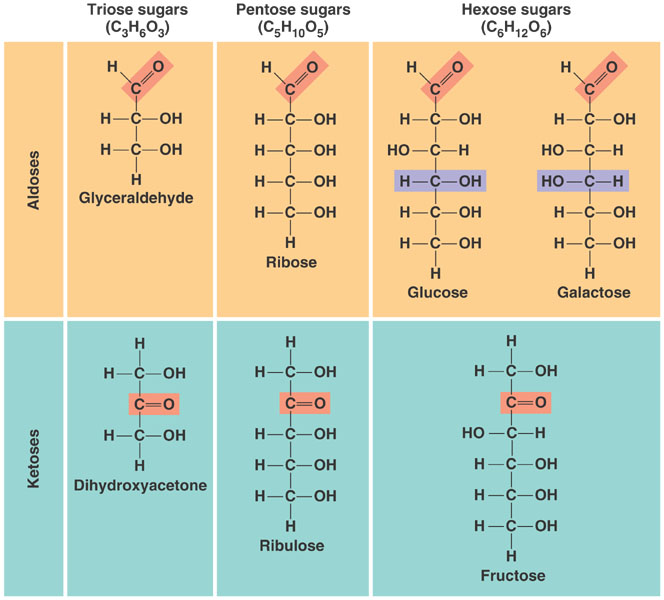 What is the bond called that joins two monosaccharides into a disaccharide?________________________________________________________________ What two monosaccharides make up table sugar? _______________________________________________________________________________________Compare the role and structure of the following polysaccharides:Starch _____________________________________________________Glycogen ___________________________________________________Cellulose ___________________________________________________ Compare the glycosidic bonds in starch and cellulose.  How does this affect what we can use for energy? _________________________________________________________________________________________________________Why are lipids not polymers? _________________________________________________________________________________________________________Describe the structure of a triglycerol: __________________________________________________________________________________________________What is the name of the linkage joining a fatty acid to a glycerol? ____________________________________________________________________________Why is the difference between a saturated and an unsaturated fat? ___________________________________________________________________________Describe the orientation of phospholipids in a cell membrane. _______________________________________________________________________________